ABT15EW – Energietechnik und KlimaschutzInnovative Energiespeicher und innovative SystemintegrationGZ: ABT15-178085/2023-4Aus Formalgründen ist die bereitgestellte Vorlage unverändert zu verwenden!Das vorliegende Projektkonzept wird bei der Juryentscheidung herangezogen. Die Qualität ist ein relevantes Kriterium für eine mögliche Förderzusage (Punkt 5.2. der Förderungsausschreibung). Nehmen Sie daher bitte auf eine klare und verständliche Formulierung Bedacht und streichen Sie den Innovationsgehalt Ihres Projektes hervor. Die aufgezählten Punkte dienen als inhaltliche Orientierung.Auswahl des Moduls der Einreichung (Zutreffendes Modul bitte ankreuzen)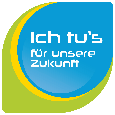 Beschreiben Sie bitte kurz Ihr Vorhaben (Standort; aktueller Status und Beweggründe für die Speicherinstallation; Herausforderungen; geplante Betriebsweise des Speichers und des Systems; Erzeugung der gespeicherten Energie; Leistung und Größe des geplanten Speichers sowie Zyklierung, jährlicher geplanter Energieumsatz; bei Anlagen zur Herstellung von Wasserstoff: Beschreibung des Wasserstoffbedarfs im Produktionsprozess, Beschreibung der erneuerbaren Stromerzeugungsanlage (Wind, PV, Leistung etc.) und der Wasserstofferzeugungsanlage; etc.)Anmerkung bei Einreichung für Modul 1: kurze Beschreibung des Vorhabens mit den bereits verfügbaren Informationen.
Bitte beschreiben Sie den Innovationsgehalt Ihrer Einreichung (Beschreibung der innovativen Speichertechnologie bzw. der innovativen Systemintegration; Beschreibung des TRL-Levels; Vorbildwirkung und Multiplizierbarkeit; etc.)Beschreiben Sie bitte kurz die Anlagendimensionierung (herangezogene Daten, Kriterien, bei thermischen Speichern Auslegungstemperaturen etc., verwendetes Programm, Begründung wenn keine dynamische Anlagensimulation gewählt wurde etc.) sowie das Ergebnis der Dimensionierung (jährlicher Energieumsatz, Größe, etc.). Ergebnisse der dynamischen Simulation sind tabellarisch und grafisch darzustellen und ggfs. sind die prognostizierten Energieflüsse des Projekts mittels Energieflussdiagramm (z.B. Sankey) nachvollziehbar zu ergänzen.ProjektkonzeptProjekttitel: Förderungswerber*in:  Modul 1: Innovatives UmsetzungskonzeptModul 2: Konkrete Umsetzung eines ProjektesBeschreibung des Vorhabens (min. 150 Wörter)Darstellung des Innovationsgehalts (min. 150 Wörter)Erläuterungen zur Auslegung bzw. Anlagendimensionierung (min. 100 Wörter)Zusätzlich auszufüllen bei Einreichung für Modul 2